February 21, 2019 					Shawn Patience
Chief Administrative OfficerVillage of Wabamun5217 - 52 St., Box 240, Wabamun, AB T0E 2K0
Dear Mr. Patience,Every year, AUMA members have the opportunity to submit resolutions on issues of importance to them. These resolutions are then presented, debated, and voted on by our members at the fall convention. If passed, the resolutions remain active for three years, after which time they expire. On behalf of AUMA’s Board, I will provide the following update on the outcomes of the Village of Wabamun’s expired 2015 resolution.The resolution entitled “Promoting the use of Nurse Practitioners within the Alberta Healthcare System” called for AUMA to request the Government of Alberta allocate funding to models of remuneration that support the integration of nurse practitioners within the Alberta healthcare system. AUMA has been active on this file within the Small Communities Committee. AUMA has focused efforts on developing relationships with organizations that have the similar advocacy efforts pertaining to Nurse Practitioners such as the Nurse Practitioners Association of Alberta (NPAA), and the Rural Health Professional Action Plan (RhPAP). Additionally, in 2018 AUMA was involved in Alberta Health Services Nurse Practitioners Workforce Strategic Planning session which allowed us to identify issues relating specifically to municipalities. Going forward, AUMA will continue to advocate on issues relating to healthcare where it pertains to municipalities.   If you have any questions about this resolution, please contact AUMA’s advocacy team at advocacy@auma.ca. Further details on AUMA’s advocacy and the province’s response can be found in AUMA’s resolution library on our website.   Yours truly,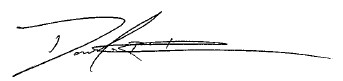 Dan Rude CPA, CGAAUMA CEO